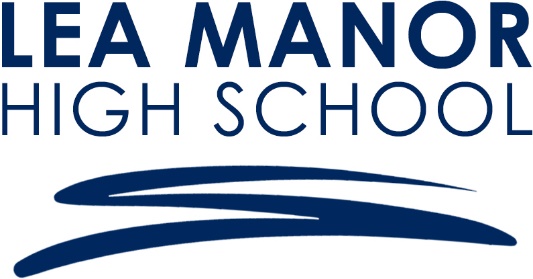 Teacher of ScienceJOB DESCRIPTIONAt the heart of a successful school is the provision of high quality teaching, the effective use of resources, improving standards of achievement for all students, and the promotion of students’ personal development and well-being.  A subject teacher plays a key part in this provision by a commitment to the school’s ethos, by working effectively in subject and pastoral teams, and by delivering high standards of teaching and learning and personal care.  In this way, s/he assists the school in reaching its targets and objectives.JOB PURPOSETo teach pupils across the full age and ability range present in the school in order to ensure the highest possible standards of pupil achievement, personal development, and well-being.REPORTING The post holder will report to the specified Head of Department and Senior Tutor.WORKING TIME AND CONDITIONSThese will be as specified in the latest School Teachers Pay and Conditions Document and the Teaching and Learning Responsibilities.  These include a working time of 195 days per year full time. Disclosure level – see Appendix One.The post holder will continue to meet, maintain, and build upon, as appropriate:the Teachers Standards as laid down by the Department for Education, relating toTeachingPersonal and professional conductthe Induction Standardsthe Threshold Standards(Please see www.tda.gov.uk)ACCOUNTABILITIESTo promote and be committed to the school’s aims and objectivesTo maintain and contribute to the development of school policiesTo promote and be committed to securing high expectations for learning and the raising of achievementWithin school and subject policies, to:Effectively teach National and School CurricularSet appropriate homeworkMark work, assess, record, track and report student progress, using available dataProvide a stimulating learning environmentHave due regard for maintaining health and safety and security in the areas s/he usesContribute to department and school enrichment programmesContribute to the  programmeTo be a member of a pastoral team and, if required, a form tutor carrying out the associated responsibilitiesTo assist with the effective operation of subject and year teams by, individually and with others:Developing schemes of work, resources, teaching and learning strategiesContributing to team review, monitoring and evaluation, and the development of working practicesParticipating in working groups, ad hoc projectsTaking part in other professional development activitiesBeing committed to the comprehensive ideal and to the principles and practice of equal opportunitiesOther Specific DutiesTo undertake a break time duty as and when required.To undertake any other duty as specified by the Headteacher not mentioned in the aboveTo comply with any reasonable request from a manager to undertake work of a similar level that is not specified in the job descriptionThe job description is current at the date shown, but, in consultation with you may be changed by the Headteacher to meet changing regulations or circumstances.  These would be commensurate with the grade and title of the post.This school is committed to safeguarding and promoting the welfare of children and young people and expects all staff and volunteers to share this commitment. This post is subject to a satisfactory disclosure from the Disclosure and Baring Service (DBS)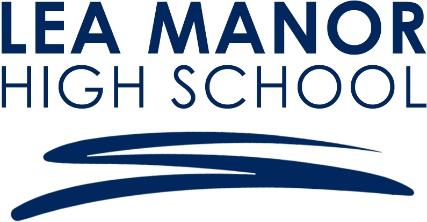 The Disclosure & Barring Service (DBS) previously CRBBecause of the nature of the job, it will be necessary for an Enhanced Criminal Record Disclosure to be undertaken.  Therefore, it is essential in making your application you disclose whether you have any pending charges, convictions, bind-overs or cautions and, if so, for which offences.  This post will be exempt from the provisions of Section 4 (2) of the Rehabilitation of Offenders 1974 (Exemptions) (Amendments) Order 1986.  Therefore, applicants are not entitled to withhold information about convictions which for other purposes are ‘spent’ under the provision of the Act, and, in the event of the employment being taken up any failure to disclose such convictions will result in dismissal or disciplinary action by the school. The fact that a pending charge, conviction, bind-over or caution has been recorded against you will not necessarily debar you from consideration for this appointmentDisclosures are handled in accordance with CRB Code of Practice, which can be accessed from the Children and Learning Department, HR Division, or on www.disclosure.gov.uk 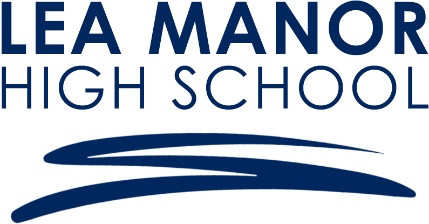 Teacher of SciencePerson SpecificationWe are seeking to appoint an outstanding person who can demonstrate that s/he has the necessary qualifications and training, experience, knowledge, skills, abilities and qualities outlined in this person specification. You are therefore asked to demonstrate in your supporting statement that you match the person specification. is committed to safeguarding and promoting the welfare of children and young people and expects all staff and volunteers to share this commitment.  Applicants must be willing to undergo child protection screening appropriate to the post, including checks with past employers and the Criminal Records Bureau.Personal QualitiesEssentialRelates well to studentsListens effectively and is sensitive to the views of othersAbility to articulate personal values in relation to education and subjectCommitment to curriculum enrichment activitiesCommitment to equal opportunitiesPersonal QualitiesDesirableGood interpersonal skills and team work skillsProfessional AttributesEssentialHigh expectations of learners and a commitment to ensuring they achieve their full potentialAware of professional dutiesAbility to work in a teamAbility to reflect upon and improve practiceProfessional AttributesDesirableKnowledge of the new curriculum Professional Knowledge and understandingEssentialGood subject knowledgeUnderstanding of effective teaching and learning strategies and the role of assessment in the learning processKeen to try out new ideas and practicesAbility to develop students’ literacy, numeracy and ICT skillsProfessional Knowledge and understandingProfessional QualificationsEssentialNewly Qualified Teacher Qualified Teacher status or equivalentProfessional QualificationsDesirableRecent participation in relevant in-service training and further professional study